REPORTON THE IMPLEMENTATION OF THE PILOT COURSE FOR PRIMARY AND PRE-SCHOOL TEACHERS FOR PRE-UNIVERSITY EDUCATIONEntrepreneurial skills education for primary and preschool teachers for pre-university educationDeveloped as part of the Entral projectWork groupKeida UshtelencaJuel Jarani Safiola CarcaniErlin SamimiModule topic: Entrepreneurial skills education for primary and preschool teachers for pre-university educationPurpose of the module:To build teaching capacities with skills in the education of entrepreneurship concepts by pre-school teachers and the cycle lowers the basic knowledge of entrepreneurship adapted to the class level and the orientation towards ideas for practices and projects that educate a small entrepreneur.Module ObjectivesCreation and development of entrepreneurial skills for teachers, identification of activities that should be developed by the teacher aimed at entrepreneurial education in primary school children, creation of a learning model for evaluating the effectiveness of early entrepreneurial education in the primary cycle of the educational system, creation and the development of teacher competencies for the development of three types of skills in children: non-cognitive entrepreneurial skills, cognitive entrepreneurship and intentions to become entrepreneursThe main outcome from this module: the teacher to be able to organize by simulating an entrepreneurial program.Target group.A primary school teacher must have general knowledge and information about entrepreneurship to be ready to offer advice and guidance to their students. Some of the important information that a teacher should have regarding entrepreneurship offered in this training was how the teacher should understand what entrepreneurship is and give a clear description to his students. Entrepreneurship is usually considered an ability to pursue ideas, to act creatively, to solve problems, and to carry out new projects. Also, the main focus during the training was how the teacher should explain to the students why entrepreneurship is important. It can help develop communication skills, problem solving, new creativity, and independence.The main focus was on:Entrepreneurial skills: The teacher must identify and promote entrepreneurial skills in his students. This may include identifying their individual skills, such as creative, leader, organizer, etc.Business projects: The teacher can encourage students to develop business projects in the classroom. This may include research, design, or creation of new products.Responsibility: The teacher can discuss with the students about the responsibility that accompanies entrepreneurship. They must be responsible for their ideas and projects, as well as for the effects they have on others.Implementation of the module "Education of entrepreneurial skills for primary and preschool teachers for pre-university education"On May 25-27, 2023, the University of Sports of Tirana, within the framework of the implementation of the pilot module "Education of entrepreneurial skills for primary and preschool teachers for pre-university education" of the 🇪🇺Project ERASMUS+ CBHE #ENTRAL successfully carried out the training with Primary Teachers and Preschool For Pre-University Education. This training module was carried out by trainers.At the end of the registration process, 28 teachers from the Sports University of Tirana from various schools in the city of Tirana participated.The methodology usedDuring this module teaching methods and tools are used such as Brainstorming, Power Point Presentation and audio visual material as well as discussions/debates as well as during the development of the module group work was developedCourse evaluationThe email addresses were sent to the project coordinators for an individual evaluation by the participating teachers and the results are as below. 17 teachers out of 28 participating teachers took part in the questionnaire.Overall evaluation of the Pilot CourseOverall score 6.4Conclusions and ideas that require improvementIn this module, there was a very high interest from the primary cycle teachers, as well as the discussion and active participation throughout the module was at a high level.The points or aspects that the teachers highlight during the course and that they want to know more about are the success cases of an innovative and successful enterprise. This information will help the teacher to share success stories of other students or of well-known entrepreneurs that can inspire students.The teachers also asked for information on development opportunities. These practices will help teachers inform students about opportunities to develop entrepreneurship skills, eg, through extra courses, extracurricular activities, and various programs offered for entrepreneurship development.View from the module implementation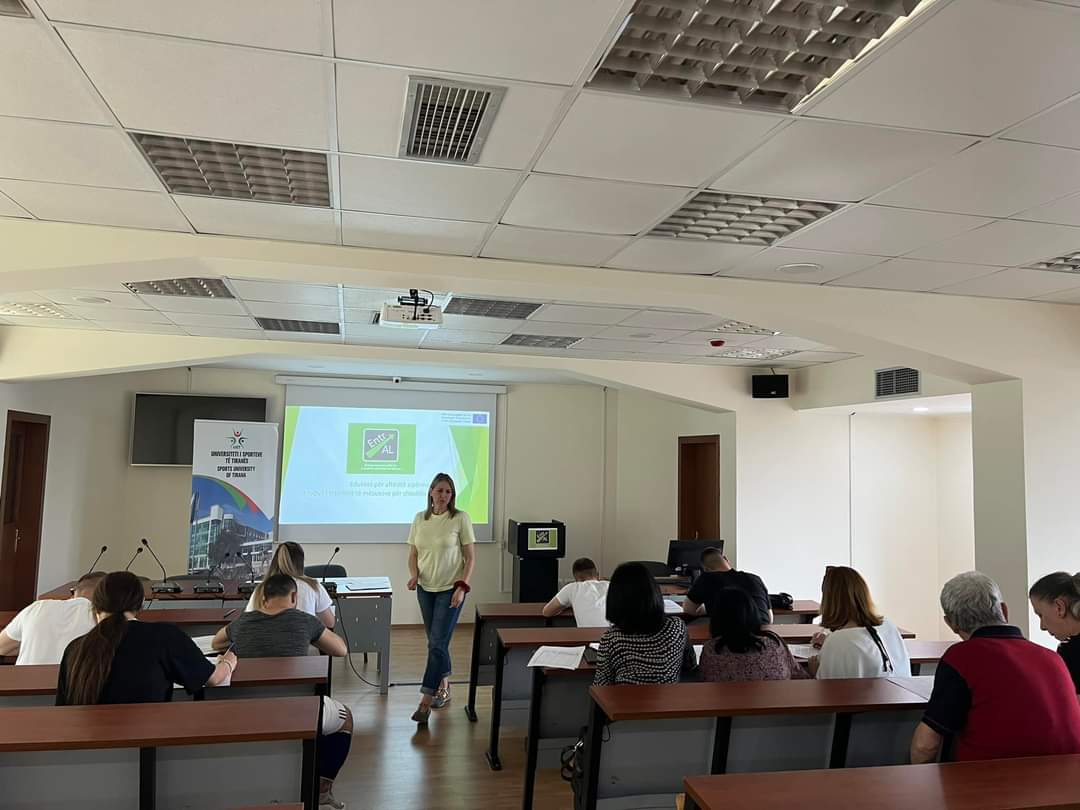 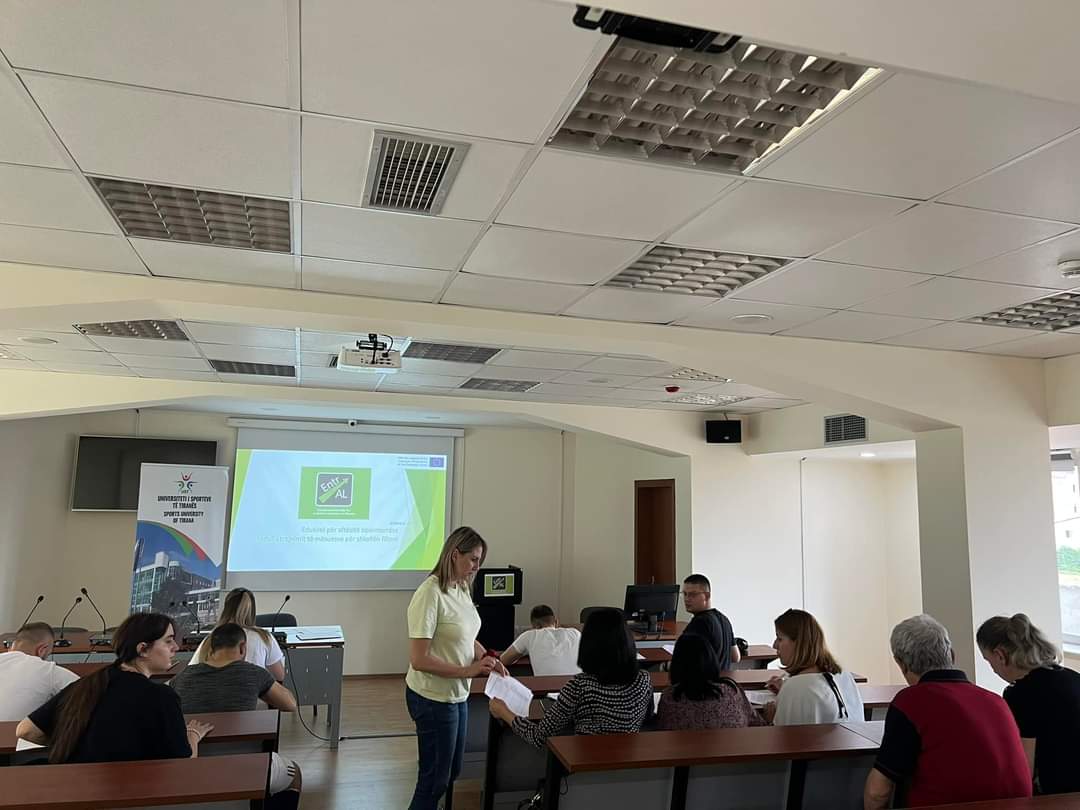 nPercentFemale1270.6 %Male529.4 %Other.0%Overall evalution of the Pilot CourseOverall evalution of the Pilot CourseOverall evalution of the Pilot CourseOverall evalution of the Pilot Course4 Fail5 Adequate6 Moderate7 Satisfactory8 Good9 Very good10 ExcellentAverageMedianOverall score.0%.0%.0%.0%5.9%47.0%47.1%6.46.0Further comments or suggestionsFurther comments or suggestionsResponsesAs much training as possible..Thank you for this training!Thank you for being part of this training!I would love to be part of other trainings!We have other trainingsVery interesting courseAn excellent workshop for business development ideasthere is nonoI do not have